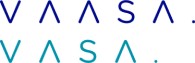 	ATTACHMENT	to the statement of income for determining day care fee		ENTREPRENEURFor official useFor official useDate receivedDate receivedDate receivedDate receivedReceived byReceived byReceived byEntrepreneur/ Self-employedLast nameLast nameLast nameLast nameLast nameLast nameFirst nameFirst nameFirst nameFirst nameFirst nameCompanyName of company according to Trade Register or Notification of TradeName of company according to Trade Register or Notification of TradeName of company according to Trade Register or Notification of TradeName of company according to Trade Register or Notification of TradeName of company according to Trade Register or Notification of TradeName of company according to Trade Register or Notification of TradeName of company according to Trade Register or Notification of TradeName of company according to Trade Register or Notification of TradeName of company according to Trade Register or Notification of TradeName of company according to Trade Register or Notification of TradeStart of business activitiesCompanyCorporate formprivate trader	general partnership	limited liability companylimited partnership	othersCorporate formprivate trader	general partnership	limited liability companylimited partnership	othersCorporate formprivate trader	general partnership	limited liability companylimited partnership	othersCorporate formprivate trader	general partnership	limited liability companylimited partnership	othersCorporate formprivate trader	general partnership	limited liability companylimited partnership	othersCorporate formprivate trader	general partnership	limited liability companylimited partnership	othersCorporate formprivate trader	general partnership	limited liability companylimited partnership	othersCorporate formprivate trader	general partnership	limited liability companylimited partnership	othersCorporate formprivate trader	general partnership	limited liability companylimited partnership	othersCorporate formprivate trader	general partnership	limited liability companylimited partnership	othersCorporate formprivate trader	general partnership	limited liability companylimited partnership	othersOwnership conditions of the companyShareholder’s nameShareholder’s nameShareholder’s nameShareholder’s namePosition in the companyPosition in the companyPosition in the companyPosition in the companyPosition in the companyPosition in the companyPercentage of ownershipOwnership conditions of the companyOwnership conditions of the companyScope of business activitiesBusiness activities are	full-time	part-timeSpouse working in the company	yes	noBusiness activities are	full-time	part-timeSpouse working in the company	yes	noBusiness activities are	full-time	part-timeSpouse working in the company	yes	noBusiness activities are	full-time	part-timeSpouse working in the company	yes	noBusiness activities are	full-time	part-timeSpouse working in the company	yes	noBusiness activities are	full-time	part-timeSpouse working in the company	yes	noBusiness activities are	full-time	part-timeSpouse working in the company	yes	noBusiness activities are	full-time	part-timeSpouse working in the company	yes	noBusiness activities are	full-time	part-timeSpouse working in the company	yes	noBusiness activities are	full-time	part-timeSpouse working in the company	yes	noBusiness activities are	full-time	part-timeSpouse working in the company	yes	noScope of business activitiesCompany’s turnover/yearly sales €Company’s turnover/yearly sales €Company’s turnover/yearly sales €Company’s turnover/yearly sales €Company’s turnover/yearly sales €Highest salary paid to an employee €/monthHighest salary paid to an employee €/monthHighest salary paid to an employee €/monthHighest salary paid to an employee €/monthHighest salary paid to an employee €/monthHighest salary paid to an employee €/monthScope of business activitiesTaxable income of the business for last two years YearYearYearYearYearYearYearYearYearYearScope of business activitiesTaxable income of the business for last two years Taxable income €Taxable income €Taxable income €Taxable income €Taxable income €Taxable income €Taxable income €Taxable income €Taxable income €Taxable income €Scope of business activitiesEarned income from the companyApplicant €/monthApplicant €/monthApplicant €/monthApplicant €/monthApplicant €/monthApplicant €/monthSpouse €/monthSpouse €/monthSpouse €/monthSpouse €/monthScope of business activitiesEarned income from the companyNet profit for the period Net profit for the period Direct taxesDirect taxesDirect taxesDirect taxesDirect taxesDirect taxesNet profit for the period and direct taxes, totalNet profit for the period and direct taxes, totalScope of business activitiesEarned income from the companyAssets taken into private use during the latest year €/monthAssets taken into private use during the latest year €/monthAssets taken into private use during the latest year €/monthAssets taken into private use during the latest year €/monthAssets taken into private use during the latest year €/monthAssets taken into private use during the latest year €/monthEntrepreneur’s own estimate of monthly income from the company or trade to the entrepreneur’s family.Entrepreneur’s own estimate of monthly income from the company or trade to the entrepreneur’s family.Entrepreneur’s own estimate of monthly income from the company or trade to the entrepreneur’s family.Entrepreneur’s own estimate of monthly income from the company or trade to the entrepreneur’s family.I certify that all information given in this form is correct and have no objection to having the information checked.Date	     	Signature and name clarification